РЕШЕНИЕ«15» октября .                                                                                                  №   83/1100     г. ТулунОб определении общих результатов выборов депутатов Думы Перфиловского сельского поселенияНа основании протокола Тулунской районной территориальной избирательной комиссии от 15 октября 2012 года о результатах выборов депутатов Думы Перфиловского сельского поселения по многомандатному избирательному округу № 1, в соответствии с частью 15 статьи 102, статьей 106, частью 2 статьи 107 Закона Иркутской области «О муниципальных выборах в Иркутской области», Тулунская районная территориальная избирательная комиссия  РЕШИЛА:1. Признать выборы 14 октября 2012 года депутатов  Думы Перфиловского  сельского поселения состоявшимися и действительными. 	2. Установить, что в Перфиловском сельском поселении избрано десять депутатов.Многомандатный избирательный округ  № 1:Лаушкова Ольга Алексеевна Лейченко Степан Алексеевич Малевская Светлана Владимировна Найфер Наталья Федоровна Новикова Галина Викторовна Протасова Наталья Николаевна Рябцева Ольга Владимировна Садовская Анна Анатольевна Садовский Александр Валерьевич Толмачева Татьяна Алексеевна3. Направить в Избирательную комиссию Иркутской области заверенные копии настоящего решения, протокола и сводной таблицы Тулунской районной ТИК о результатах выборов депутатов Думы Перфиловского сельского поселения по многомандатному избирательному округу № 1.4. Копию решения направить для опубликования в  газету «Наша жизнь в Присаянском крае».Председатель                                                         Л.В. Беляевская         Секретарь                                                               Т.А. Шагаева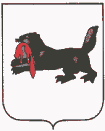 ИРКУТСКАЯ  ОБЛАСТЬТУЛУНСКАЯ РАЙОННАЯТЕРРИТОРИАЛЬНАЯ ИЗБИРАТЕЛЬНАЯ КОМИССИЯ                                     . Тулун, ул. Ленина, 75, тел. /факс 2-24-04